Shelter Pet Sponsorship Form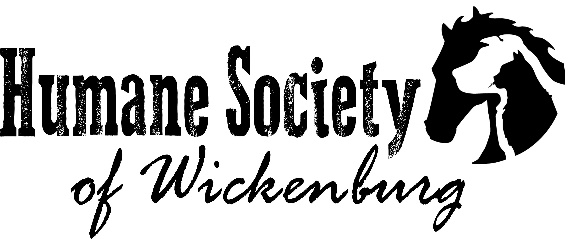 Name_______________________________ Date___________Address_____________________________________________Phone______________________________________________Email_______________________________________________Sponsored Shelter Pet_________________________________Sponsorship Level:       Individual $50	  Business $100         Other $______Paid By:Cash amount:  $________Make Checks Payable to: Humane Society of WickenburgCredit or Debit via SquareThank you for your Shelter Pet Sponsorship!  You have made a difference in the life of a shelter pet today!  Tammy Hankins, Executive DirectorHumane Society of Wickenburg